http://www.gazeta.lviv.ua/news/2014/09/26/34783 26 Вересня 2014, 12:09 0 коментарівНезалежність України нині підтримує більше людей, ніж у грудні 1991-го – опитування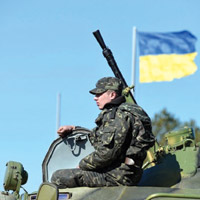 фото: uspp.uaУ вересні 2014 року показник підтримки незалежності нашої країни вперше перевищив показники реального голосування за її незалежність у грудні 1991-гоТакий результат дало соціологічне опитування, що його провели Інститут соціальної та політичної психології НАПН України спільно з Асоціацією політичних психологів України.Попри розрахунки тих, хто писав сценарій російської агресії, анексія Криму та спроба захопити Донбас призвели до зростання патріотизму в українському суспільстві. На запитання «Чи підтверджуєте Ви прийнятий у 1991 році Акт проголошення незалежності України?» (воно було цілком аналогічним винесеному на всеукраїнський референдум 23 роки тому) 92,4% респондентів відповіли «так». Це майже на 7% більше, ніж торік у серпні, й на 16% – порівняно з офіційним результатом згаданого референдуму.За даними ЦВК, у грудневому референдумі 1991 року взяли участь 84,18% громадян, які мали право голосу. З них 90,32% проголосувало за незалежність України, тобто 76,03% усіх, хто тоді мав право голосувати. Нині опитували громадян України, тобто тих, хто має право голосу. Отже, можна стверджувати, що у вересні цього року частка громадян, які підтримують незалежний статус нашої держави, вперше перетнула 90-відсотковий рубіж.За деякими позиціями це опитування дало парадоксальні результати. Наприклад, більшість опитаних вірить у незалежну Україну, однак усе ще менш ніж половина вважають її справді незалежною державою. На запитання «Чи вважаєте Ви, що Україна спроможна існувати як справді незалежна держава?» 74,7% респондентів відповіли ствердно. При цьому у Східному регіоні ствердну відповідь інтерв’юери отримали від 62,9% опитаних, у Західному – від 92,8%, у Південному – від 79,5%, у Центральному – від 74,7%. Однак на запитання «Чи є, на Вашу думку, сьогодні Україна справді незалежною державою?» ствердно відповіли 44,1% (негативно – 35,1%, «важко відповісти» – 20,8%).Така амбівалентність може бути пояснена тим, що більшість громадян України вірить у здатність своєї країни існувати як справді незалежна держава, однак реальність в очах значної частини населення поки що не повністю цьому відповідає.Щоправда, тенденція позитивна: з вересня 2005-го тих, хто вважає Україну справді незалежною державою, стало вдвічі більше – тоді їх було лише 21,7%. За цей час кількість тих, хто відповів негативно, зменшилася з 53,9% до 35,1%. Частка тих, кому «важко відповісти», майже не змінилася: 24,4% у 2005-му, 20,8% – у 2014-му.Що дуже важливо – 68,3% вважає: попри всі негаразди, Україну можна зберегти як єдину державу. При цьому 57,5% переконані: «Битва за Україну, за Незалежність завершиться для нас успішно – завдяки загальнонаціональній солідарності, помноженій на мужність та героїзм наших воїнів» (тих, хто не вірить у це, значно менше – 15,1%, тих, хто вагається з відповіддю, – 27,4%). Адже «Ми довели спроможність захищати нашу державу» – 55,2% («не згоден» – 26,9%, «важко відповісти» – 17,9%).Опитування громадян провели Інститут соціальної та політичної психології НАПН України спільно з Асоціацією політичних психологів України 5-12 вересня 2014 року за вибіркою, що репрезентує доросле населення України віком від 18 років і старше. Опитування проводили методом інтерв’ю. Опитано 2000 респондентів у 154 населених пунктах (з них 66 – міські, 88 – сільські) усіх регіонів України за винятком АР Крим і м. Севастополя. З огляду на неможливість проведення опитування в захоплених сепаратистами населених пунктах Донбасу, відповідно, було збільшено квоту респондентів на звільнених територіях. Похибка вибірки становить 3,2%.